Sammanfatta gruppdiskussioner i Padlet – en anslagstavla för samarbeteDiskussioner i smågrupper där man sedan möts i stor grupp på Zoom har blivit vanligt. Vid en viss typ av seminarier brukade jag låta studenterna i sina smågrupper skriva på Postit-lappar som vi sedan satte upp och grupperade på whiteboarden. Padlet är dock mera behändigt – till och med om man är på campus, inser jag nu. Man gör postit-lapparna digitalt och kan spara ner anslagstavlan och dessutom dela gruppernas Padlets i tur och ordning i Zoom och diskutera. Efter seminariet kan man exportera Padlets i olika format och lägga ut dem på Canvas-ytan. Då kan studenterna titta hur andra grupper tagit sig an uppgiften i lugn och ro. (De blir inte så snygga som pdf som när man sparar dem som bild, men pdf kan ju ändå vara praktisktMan kan logga in på: https://padlet.com/features Där kan man registrera sig. Jag tycker att det är ganska förvirrande när man försöker bilda sig en uppfattning om Padlet utifrån denna sida, så det är bättre att se Åsa Kronkvists film om Padlet med instruktioner: https://hkrplay.hkr.se/media/0_qp15rdg7Och så att registrera sig. 5 Padlets kan man ha igång parallellt gratis. Vill man ha fler så får man betala. Jag tror att man bör ha gjort Padlets färdiga och dela ut adresserna till studenter, eller i annat fall bör man be studenter att ha ordnat Padlet i förväg, för det blir för bråttom att registrera sig i samband med en aktivitet.Här nedan är en bild från en grupp där man diskuterat motivation (gruppmedlemmarnas namn suddade). Vid diskussionen i helgrupp delades alltså denna och de olika lapparna kunde överblickas och diskuteras. Man kan även lägga in mera text i lapparna, men i det här fallet fanns det inte tid till det. Hoppas att det kan vara till nytta för dig! /Camilla Siotis Ekberg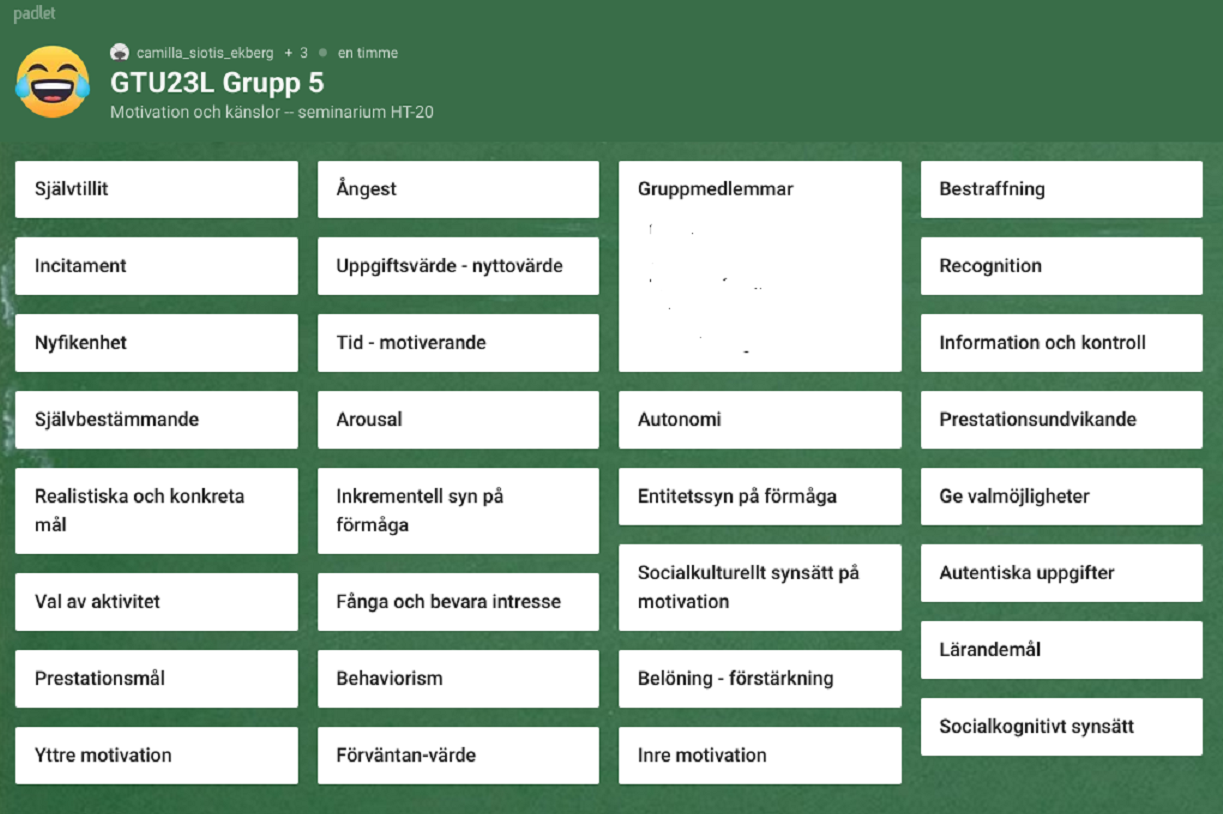 